АДМИНИСТРАЦИЯ ГОРОДА ШАХТЫ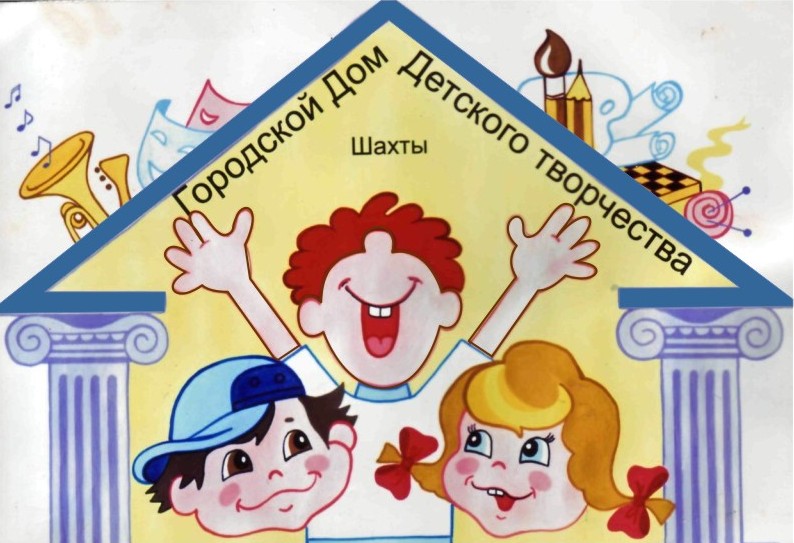 МУНИЦИПАЛЬНОЕ БЮДЖЕТНОЕ ОБРАЗОВАТЕЛЬНОЕ УЧРЕЖДЕНИЕДОПОЛНИТЕЛЬНОГО ОБРАЗОВАНИЯ «ГОРОДСКОЙ  ДОМ  ДЕТСКОГО  ТВОРЧЕСТВА». Шахты Ростовской обл., ул. Советская, 168, тел. 8 (8636)  22-55-05E-mail: gddtshakhty@rambler.ru,  http://www.gddt61.ucoz.ruРуководителям ОО Информацияоб итогах городского конкурса рисунков «Дети МИРА - детям ВОЙНЫ!».Во исполнение Протокола поручений по вопросам подготовки и проведения мероприятий, посвященных 75-летию освобождения Ростовской области от немецко-фашистких захватчиков Администрации г. Шахты от 02.08.2018,  приказа Департамента образования от 02.08.2018 №264,  в Городском Доме детского творчества организован городской конкурс рисунков «Дети МИРА - детям ВОЙНЫ!».Конкурс проводился с 8 по 22 августа в целях сохранения памяти, воспитания у подрастающего поколения уважения к великому подвигу солдат и офицеров, освобождавших Ростовскую область от фашистского гнета.В мероприятии приняли участие  49  учащихся из СОШ № 12, 14, 15, 20, 25, 27, 30, 31, 36, 39, 43, 49; Лицея №11; Гимназии им. А.С. Пушкина. Жюри в составе:1.Гречка В.С.- инспектор отдела по молодежной политике Администрации г. Шахты;2.Иванова Г.Н.- ведущий специалист Департамента образования г. Шахты;3.Кирьянова О.П.- педагог ГДДТ;4.Булатова А.П.- педагог ГДДТ;5.Гречишкина Л.В.- педагог-организатор ГДДТопределило победителей и участников конкурса:Директор МБОУ ДО ГДДТ                                                           Е.П. Борисова№РезультатУчастникВозрастная категорияПедагогУчреждениеНоминация  «Слава освободителям!»Номинация  «Слава освободителям!»Номинация  «Слава освободителям!»Номинация  «Слава освободителям!»Номинация  «Слава освободителям!»Номинация  «Слава освободителям!»Гран-ПриКириленко Максим9Душкина В.В.СОШ №431 местоАдамова Яна12Михейко Елена СергеевнаСОШ №141 местоКучугура Полина13Бабина Г.Б.СОШ № 312 местоКолбасин Егор13Александровская Т.Ф.СОШ №252 местоРайкова Елизавета12Кондратьева Елена ПетровнаСОШ №303 местоПогосян Диана8-10Голобородько Татьяна НиколаевнаЛицей №113 местоКожанова София«Осенний вернисаж»14Александровская Т.Ф.СОШ №253 местоГрабарь Дарья14Рыбалкина Ольга ЮрьевнаСОШ №27участникМитькин Никита14Лаврищева Оксана ГригорьевнаСОШ №12участникЧухлебова Анастасия14Лаврищева Оксана ГригорьевнаСОШ №12участникБабкова Виктория14Лаврищева Оксана ГригорьевнаСОШ №12участникНесенчук Дарья8Лаврищева Оксана ГригорьевнаСОШ №12участникЭламерян Карина10Лазуренко О.И.СОШ №20участникТращеева Олеся12Александровская Т.Ф.СОШ №25участникУсикова Арина11-13Приходько Марина АнатольевнаСОШ №27участникПолякова Валерия7Краснова Наталия ВикторовнаСОШ №30участникЕгошина Полина14Ким Галина ПетровнаСОШ №49участникБлизняков Дмитрий13Ким Галина ПетровнаСОШ №49Номинация  «Любимый уголок родного края»Номинация  «Любимый уголок родного края»Номинация  «Любимый уголок родного края»Номинация  «Любимый уголок родного края»Номинация  «Любимый уголок родного края»Номинация  «Любимый уголок родного края»Гран-ПриСторожева Татьяна16Заремба Галина ВикторовнаСОШ №151 местоКривошеева Алина12Михейко Елена СергеевнаСОШ №142 местоКарташова Елизавета8Заремба Галина ВикторовнаСОШ №152 местоГенераленко Дарья14-17Рыбалкина Ольга ЮрьевнаСОШ №273 местоКубышина Анна11-13Сорокина Наталья ГеннадьевнаСОШ №273 местоТихонов Ростислав8Миготина Галина АлександровнаСОШ №36участникПоляков Стас14Лаврищева Оксана ГригорьевнаСОШ №12участникГижларьян Любовь14Лаврищева Оксана ГригорьевнаСОШ №12участникПодопригора Марина10Никольская Зоя ВладимировнаСОШ №14участникМизина Кира8Азарова Н.В.СОШ №20участникБеляев Никита15Александровская Т.Ф.СОШ №25участникАросян Епраски12Кондратьева Елена ПетровнаСОШ №30участникСадилова Анастасия13Бабина Г.Б.СОШ № 31участникБородина Полина10Бородина Т.Е.СОШ №39участникБелецкая Валерия13Ким Галина ПетровнаСОШ №49Номинация  «Мой город выстоял»Номинация  «Мой город выстоял»Номинация  «Мой город выстоял»Номинация  «Мой город выстоял»Номинация  «Мой город выстоял»Номинация  «Мой город выстоял»Гран-ПриНгуен Дарья13Заремба Галина ВикторовнаСОШ №151 местоДобкин Никита14Стебновская Е.Д.Гимназия им. А.С. Пушкина2 местоНаместников Артем9Душкина В.В.СОШ №433 местоШибзухова Диана9Лаврищева Оксана ГригорьевнаСОШ №12участникЧижова Екатерина16Лаврищева Оксана ГригорьевнаСОШ №12участникСизова Екатерина12Александровская Т.Ф.СОШ №25участникШиробокова Софья14Ким Галина ПетровнаСОШ №49Номинация  «Портрет Героя»Номинация  «Портрет Героя»Номинация  «Портрет Героя»Номинация  «Портрет Героя»Номинация  «Портрет Героя»Номинация  «Портрет Героя»Гран-ПриГудкова Лиза9Душкина  В.В.СОШ №431 местоНестеров Артем11Лаврищева Оксана ГригорьевнаСОШ №121 местоСторожева Екатерина 12Заремба Галина ВикторовнаСОШ №152 местоНаумова Дарья15Александровская Т.Ф.СОШ №253 местоПадафет Артем9Душкина  В.В.СОШ №43участникКожанова София«Нет войне!»14Александровская Т.Ф.СОШ №25участникПермякова Ольга15Александровская Т.Ф.СОШ №25участникЛогозинский Артем10Жирова Наталья АнатольевнаСОШ №36участникПожидаева Ксения 9Барымова  И.В.СОШ №39